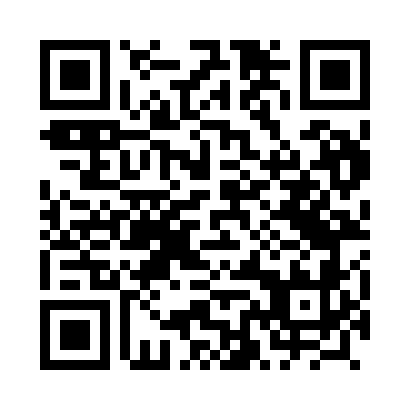 Prayer times for Dluzniow, PolandMon 1 Apr 2024 - Tue 30 Apr 2024High Latitude Method: Angle Based RulePrayer Calculation Method: Muslim World LeagueAsar Calculation Method: HanafiPrayer times provided by https://www.salahtimes.comDateDayFajrSunriseDhuhrAsrMaghribIsha1Mon4:046:0012:284:556:578:452Tue4:015:5712:274:566:588:473Wed3:595:5512:274:577:008:494Thu3:565:5312:274:597:028:525Fri3:535:5112:275:007:038:546Sat3:505:4912:265:017:058:567Sun3:485:4612:265:027:068:588Mon3:455:4412:265:037:089:009Tue3:425:4212:255:047:109:0210Wed3:395:4012:255:057:119:0511Thu3:365:3812:255:067:139:0712Fri3:335:3612:255:087:149:0913Sat3:315:3412:245:097:169:1114Sun3:285:3212:245:107:189:1415Mon3:255:2912:245:117:199:1616Tue3:225:2712:245:127:219:1817Wed3:195:2512:235:137:229:2118Thu3:165:2312:235:147:249:2319Fri3:135:2112:235:157:269:2620Sat3:105:1912:235:167:279:2821Sun3:075:1712:235:177:299:3122Mon3:045:1512:225:187:309:3323Tue3:015:1312:225:197:329:3624Wed2:585:1112:225:207:349:3825Thu2:555:0912:225:217:359:4126Fri2:525:0812:225:227:379:4327Sat2:485:0612:225:237:389:4628Sun2:455:0412:215:247:409:4929Mon2:425:0212:215:257:419:5230Tue2:395:0012:215:267:439:54